aHà Nội, 2019LUẬN ÁN ĐƯỢC HOÀN THÀNHTẠI TRƯỜNG ĐHSP NGHỆ THUẬT TWChuyên ngành: Lý luận và phương pháp dạy học Âm nhạcMã số: 9140111Người hướng dẫn khoa học: PGS.TS. Nguyễn Đăng NghịPhản biện 1: PGS.TS. Nguyễn Tú HươngPhản biện 2: PGS.TS. Phó Đức HòaPhản biện 3: PGS.TS. Hà Thị HoaLuận án được bảo vệ trước Hội đồng cấp              tại: Trường ĐHSP Nghệ thuật TW, số 18, ngõ 55, đường Trần Phú, phường Văn Quán, quận Hà Đông, thành phố Hà Nội vào lúc     , ngày    tháng      năm 2022MỞ ĐẦU1. Lý do chọn đề tàiTrong thời đại giao lưu văn hóa có tính toàn cầu như hiện nay, vấn đề bảo tồn và phát huy văn hóa dân tộc - trong đó có âm nhạc dân gian -  được Đảng xác định mang tính chiến lược và cấp bách. Thực tế ở Huế, chỉ nói riêng về Lý, đang vắng dần trong đời sống đương đại. Giữ gìn Lý Huế là giữ gìn một phần di sản văn hóa tinh thần của ông cha ta để lại. Do đó, ngoài trách nhiệm thuộc các cơ quan chức năng, thì không thể không tính đến ý thức của từng người dân sống trong cộng đồng đó. Do vậy, bảo tồn Lý Huế đang là vấn đề được quan tâm ở Huế hiện nay. Trong dạy học môn Dân ca Việt Nam cho học sinh trung cấp âm nhạc chuyên ngành và sinh viên sư phạm âm nhạc trước đây ở Học viện Âm nhạc Huế, một số bài Lý Huế được đưa vào trong chương trình chính khóa. Giảng viên dạy môn học này, đã cố gắng nhiều trong việc truyền đạt những bài dân ca của các vùng miền - trong đó có Lỹ Huế - đến với học sinh và đạt được những kết quả đáng ghi nhận. Tuy nhiên, trong quá trình giảng dạy, do nhiều yếu tố tác động, nên hiệu quả chưa được như mong muốn.   Là người con của xứ Huế, chúng tôi nhận thấy một phần trách nhiệm của mình trong việc bảo tồn và phát huy những bài Lý Huế. Với chúng tôi, một trong những cách bảo tồn tốt nhất có lẽ là nhằm tới việc giáo dục con người, đây cũng là định hướng chung của Bộ Giáo dục và Đào tạo , Bộ Văn hóa, Thể thao và Du lịch. Do đó, đối tượng mà chúng tôi hướng tới dạy học Lý Huế là học sinh trung cấp tại Học viện Âm nhạc Huế. Từ những lý do như đề cập ở trên, chúng tôi chọn: Dạy học hát Lý Huế cho học trung cấp âm nhạc tại Học viện Âm nhạc Huế làm đề tài cho luận án tiến sĩ.2. Đối tượng và phạm vi nghiên cứu2.1. Đối tượng nghiên cứuĐối tượng nghiên cứu chính là biện pháp dạy học hát các bài Lý Huế cho Học sinh trung cấp âm nhạc tại Học viện Âm nhạc Huế. 2.2. Phạm vi nghiên cứuLuận án nghiên cứu các bài Lý Huế từ nhiều tư liệu đã được công bố. Để thực hiện các biện pháp dạy học, chúng tôi chọn 5 bài (Lý hoài nam, Lý ngựa ô, Lý con sáo, Lý vọng phu, Lý tử vi) áp dụng vào để dạy cho học sinh trung cấp âm nhạc. Việc nghiên cứu, được thực hiện tại không gian của Học viện Âm nhạc Huế. Thời gian thực hiện nghiên cứu trong 5 năm, từ 2016 đến 2021.3. Mục đích và nhiệm vụ nghiên cứu3.1. Mục đích nghiên cứuMục đích nghiên cứu của luận án là nhằm góp phần nâng cao chất lượng dạy học dân ca cho học sinh trung cấp âm nhạc tại Học viện Âm nhạc Huế. 3.2. Nhiệm vụ nghiên cứuNghiên cứu các bài bản và những vấn đề như môi trường, không gian... liên quan tới nội dung của Lý Huế.Xây dựng cơ sở lý luận về việc dạy học Lý Huế cho học sinh trung cấp âm nhạc tại Học viện Âm nhạc Huế.Khảo sát, đánh giá thực trạng về dạy học hát dân ca và dạy học hát Lý Huế.Đề xuất biện pháp dạy học và biện pháp thực nghiệm dạy học hát Lý Huế.4. Câu hỏi và giả thuyết nghiên cứu4.1. Câu hỏi nghiên cứuTại sao phải dạy học hát Lý Huế cho học sinh trung cấp âm nhạc tại Học viện Âm nhạc Huế?Lý Huế có những đặc điểm gì?Thực trạng dạy học Lý Huế cho học sinh trung cấp tại Học viện Âm nhạc Huế như thế nào?Dạy học hát Lý Huế, có giống với dạy bài dân ca ở các vùng miền khác?Làm thế nào để nâng cao chất lượng dạy học Lý Huế cho Học sinh trung cấp âm nhạc tại Học viện Âm nhạc Huế?4.2. Giả thuyết nghiên cứuDạy học Lý Huế là để giúp học sinh trung cấp âm nhạc hiểu được và hát tốt hơn các bài Lý Huế.5. Phương pháp nghiên cứuLuân án sử dụng các phương pháp nghiên cứu chính: Phương pháp Nghiên cứu tài liệu; Âm nhạc học; Điều tra điền dã; So sánh; Dạy học; Thực nhiệm sư phạm; Thống kê toán học.6. Đóng góp của luận án6.1. Phương diện lý luận Đã hệ thống hóa được hệ thống lý luận và làm sáng tỏ một số vấn đề liên quan tới dạy học dân ca nói chung và dạy học hát Lý Huế nói riêng. Đã cụ thể hóa được nội dung của dạy học, cách thức dạy học dân ca. 6.2. Phương diện thực tiễnCó lẽ đây là công trình nghiên cứu đầu tiên có tính thực tiễn về việc truyền dạy và giữ gìn, phát huy Lý Huế cho đối tượng cụ thể, trong môi trường cụ thể.Có thể làm tư liệu tham khảo cho các nhà quản lý văn hóa và giảng viên/ giáo viên có cùng hướng, cùng mục đích nghiên cứu. 7. Bố cục luận ánLuận án gồm 4 chương: Chương 1: Tổng quan nghiên cứu vấn đề .Chương 2: Cơ sở lý luận và thực trạng dạy học hát dân ca, dạy học hát Lý Huế.Chương 3: Đặc điểm của Lý Huế.Chương 4: Các  biện pháp dạy học hát Lý Huế. Chương 1TỔNG QUAN NGHIÊN CỨU VẤN ĐỀ1.1. Tổng quan nghiên cứu về Lý và Lý Huế1.1.1. Dạng công trình xuất bản thành sách 1.1.1.1. Huế giữa chúng ta Là công trình của nhà nghiên cứu Lê Văn Hảo. Sách có 10 chương, ở chương 6 tác giả cho rằng: Lý là những điệu dân ca quen thuộc, những khúc tâm tình dân gian rất phổ biến ở vùng Huế...Với Lý Huế, tác giả chủ yếu tiếp cận trên phương diện văn học. 1.1.1.2. Dân ca người Việt (Thể loại và hình thức)Là công trình của tác giả Tú Ngọc. Với Lý Huế không thấy tác giả đề cập tới, mà chỉ khái quát về lý một cách sơ lược: ... Lý là loại bài hát này thường mang chức năng giáo dục của gia đình đối với con cái.1.1.1.3. Tìm hiểu dân ca Việt NamĐây là công trình của Nhạc sĩ Phạm Phúc Minh. Lý Huế đã được đề cập tới, nhưng chỉ là điểm mặt, nhắc tên. 1.1.1.4. Lý HuếLà  công trình của Dương Bích Hà. Sách cung cấp nhiều vấn đề về sự hình thành, phát triển cũng như kiến thức về âm nhạc học của Lý Huế. Điều này giúp ích cho chúng tôi trong quá trình chọn bài để đưa vào dạy học hát. 1.1.1.5. Âm nhạc cổ truyền Việt NamLà công trình nghiên cứu của Nguyễn Thụy Loan, gồm 4 chương. Tác giả cho rằng: Lý của Trị - Thiên có những nét khác biệt rõ rệt so với lý của các địa phương khác ở phía Nam. Nét khác biệt ấy trước hết bộc lộ ở âm điệu riêng của dân ca vùng này... 1.1.1.6. Nhập môn Âm nhạc cổ truyền (Hệ đại học Sư phạm âm nhạc) Hà Thị Hoa chủ biên cho rằng: nội dung các điệu lý rất gần với nội dung câu ca dao tình tứ, duyên dáng như Lý hoài xuân, Lý tử vi, Lý tình tang, Lý năm canh... 1.1.2. Các bài nghiên cứu đăng trên tạp chí1.1.2.1. Lý - những khúc tâm tình của người ViệtLà bài viết của Lê Văn Hảo, tác giả đã cơ bản khái quát được bức tranh về điệu Lý con sáo. Hình như tác giả muốn minh chứng nguồn gốc của các bài lý con sáo đều xuất phát từ Lý con sáo Huế mà ra.1.1.2.2. Trở lại bài dân ca “Lý hoài xuân”Đây là bài viết của Minh Phương. Nội dung chủ yếu của bài viết, theo tác giả thì: cùng tìm tòi xác minh xem Lý con sáo có phải là Lý hoài xuân không?”  1.1.2.3. Tản mạn quanh những điệu Lý Là bài viết của nhạc sĩ Tô Vũ. Ông cho rằng Lý thật “đa năng” và có nội dung “đa dạng”. Đây là điều “lý giải” đầu tiên về số lượng đáng kể và nội dung phong phú của các điệu lý”1.1.2.4. Giả định về nguồn gốc xuất xứ thể “Lý” trong dân ca Việt NamLà bài viết của Dương Bích Hà. Tác giả cho rằng: “lý đã từ xưa ra đời là xứ Huế”. 1.1.2.5. Kết cấu thể thức âm nhạc trong Lý HuếĐây là bài của Dương Bích Hà, tác giả viết: Điệu lý hình thành trọn vẹn trên một cặp thơ sáu tám. Khúc thức của Lý Huế, hầu hết được xây dựng ở thể một đoạn gồm 2 vế và thường là cấu trúc theo kiểu vế trống - mái..  1.1.2.6. Yếu tố dân gian và bác học trong Lý Huế Là bài viết của Vĩnh Phúc, theo tác giả: Muốn tìm lại cái không gian đặc thù của Lý Huế, đây là nhiệm vụ bất khả thi. Thực sự Lý Huế đã tách khỏi làng quê, tách khỏi môi trường dân gian cổ xưa đi vào con đường sinh hoạt chuyên nghiệp. 1.1.3. Dạng công trình văn bản âm nhạc1.1.3.1. Dân ca Việt Nam Công trình do Tô Ngọc Thanh - Đặng Hoành Loan - Nguyễn Văn Dị tuyển chọn và sưu tầm. Trong số 256  bài được tuyển chọn, thì có 6 bài là Lý Huế. 1.1.3.2. Lý trong dân ca người ViệtĐây là công trình nghiên cứu của Lư Nhất Vũ - Lê Giang - Lê Anh Trung.Phần Tiểu luận, nhóm tác giả nhận định: Lý Huế không vượt quá 30 bài. 1.2. Tổng quan về dạy học hát dân ca và dạy học hát Lý Huế1.2.1. Về dạy học hát dân caCó các công trình nghiên cứu: Dạy học hát Chèo và Quan họ cho sinh viên đại học sư phạm âm nhạc, luận án tiến sĩ của Đặng Thị Lan; Dạy học hát dân ca cho học sinh lớp 6 trường Trung học cơ sở Đan Phượng, thành phố Hà Nội của Bùi Thị Thủy [113]. Truyền dạy một số điệu trong chèo Tàu và hát Dô cho học sinh các trường tiểu học An Khánh - Hoài Đức - Hà Nội của Nguyễn Thị Chang [13]...1.2.2. Về dạy học hát Lý HuếChỉ có hai tư liệu: Đưa lý Huế vào chương trình âm nhạc ngoại khóa tại trường trung học cơ sở Tứ Hạ thành phố Huế (luận văn thạc sĩ của Nguyễn Hoàng Tịnh Uyên) và môn Dân ca Việt Nam (Dương Bích Hà biên soạn). 1.3. Đánh giá tình hình nghiên cứu và hướng nghiên cứu của luận án1.3.1. Đánh giá về tình hình nghiên cứu-  Về dân ca nói chung: Đưa ra khái niệm để nhận dạng và các vấn đề liên quan đến dân ca. Nhận diện đặc điểm của dân ca trên phương diện âm nhạc, lời ca. - Về dạy học hát dân ca: đề cập tới một số biện pháp dạy hát dân ca. - Về Lý và Lý Huế: Các công trình giải thích thế nào là Lý, Lý Huế?. 1.3.2. Hướng nghiên cứu của luận ánTiếp tục nghiên cứu các vấn đề liên quan tới nội dung của Lý Huế. Xây dựng cơ sở lý luận và thực tiễn, đề xuất các biện pháp dạy học hát Lý Huế.Kết luận chương 1Chương 2CƠ SỞ LÝ LUẬN VÀ THỰC TRẠNG DẠY HỌC HÁT DÂN CA, DẠY HỌC HÁT LÝ HUẾ2.1. Cơ sở lý luận2.1.1. Khái niệm Là một phần của cơ sở lý luận, do đó luận án giải sẽ quyết các khái niệm: Dân ca; Lý Huế; Thang âm, điệu thức; Dạy học, dạy học hát dân ca, dạy học hát Lý Huế; Phương pháp dạy học; Phương pháp dạy học hát dân ca, phương pháp dạy học Lý Huế.2.1.2. Quan điểm về bảo tồn dân ca trong thời đại ngày nay2.1.2.1. Quan điểm về bảo tồn phát huyHiện có hai quan điểm, một là: bảo tồn dân ca theo nguyên gốc, nguyên vẹn; hai là bảo tồn phát triển. Tuy nhiên, bảo tồn nguyên gốc là điều không thể.2.1.2.2. Quan điểm của các cấp về bảo tồn và đưa dân ca vào học đườngDựa trên quan điểm về định hướng văn hóa của Đảng, Bộ Văn hóa,Thể thao và Du lịch đã xây dựng Chiến lược phát triển văn hóa đến năm 2020 và tầm nhìn 2030, trong đó bảo tồn và phát huy di sản văn hóa được coi là nhiệm vụ có tính then chốt của chiến lược trong thời đại mới. 2.1.3. Vai trò của môn Dân ca Việt Nam trong chương trình đào tạo học sinh trung cấp âm nhạc2.1.3.1. Xác định tên môn học và nhận diện những khó khăn Môn học hát dân ca ở các cơ sở đào tạo có tên gọi khác nhau. Học viện Âm nhạc Huế gọi là môn Dân ca Việt Nam… Tuy nhiên, việc truyền dạy môn Dân ca Việt Nam gặp nhiều khó khăn.2.1.3.2. Dân ca Việt Nam với đời sống xã hội và trong chương trình đào tạo- Với đời sống xã hội: dân ca Việt Nam, chứa đựng nhiều giá trị về: văn hóa, xã hội, nghệ thuật. Giáo dục cho con người những giá trị nhân văn trong đời sống.  - Trong chương trình dạy họcGiúp thày và trò hiểu được nhiều vấn đề trong xã hội xưa, đặc biệt là cách ứng xử giữa con người với con người; Nhận thức được sự tương đồng, khác biệt giữa âm nhạc dân gian và âm nhạc phương Tây...2.1.4. Cách tiếp cận và lý thuyết nghiên cứu2.1.4.1. Cách tiếp cận Luận án sử dụng các cách tiếp cận: Tiếp cận hệ thống, Tiếp cận lịch sử, Tiếp cận thực tiễn.2.1.4.2. Lý thuyết nghiên cứu-  Lý thuyết hệ thống: Lý thuyết hệ thống của L.V. Bertalanffi. Ông cho rằng: không có một đối tượng nghiên cứu nào là đứng riêng rẽ, độc lập. Dựa vào lý thuyết hệ thống, chúng tôi không tách bạch Lý Huế đứng riêng, mà phải đặt trong một hệ thống có liên quan chặt chẽ đến nó để nghiên cứu.- Lý thuyết biến đổi văn hóa: Mọi vật, ngay cả trong lúc đứng yên cũng luôn vận động và biến đổi. Văn hóa cũng vậy, theo thời gian dưới sự tác động của điều kiện: tự nhiên, môi trường, con người, thể chế chính trị… luôn lôn biến đổi. Phải nhìn nhận và đặt Lý Huế trên cơ sở của lý thuyết biến đổi văn hóa, chỉ như vậy mới có những chỉnh lưu về hướng biến đổi và phát triển cho phù hợp thời đại ngày nay. - Lý thuyết về âm nhạcLý thuyết âm nhạc cơ bản của V.A. Vakhrameev, với âm nhạc dân gian, ông cho rằng: “Âm nhạc dân gian cũng như cổ điển có thể gặp các loại điệu thức khác ngoài điệu trưởng, điệu thứ”, và: “Âm nhạc cũng như các lĩnh vực nghệ thuật khác đã hình thành không giống nhau ở các dân tộc trong quá trình phát triển kéo dài nhiều thế kỷ”. Vận dụng lý thuyết của V.A.Vakhrameev chúng tôi xác định, Lý Huế là một thể loại thanh nhạc dân gian không thuộc về dòng của những bài ca khúc mới. 2.1.5. Lý thuyết về dạy học hát Lý HuếDạy học Lý Huế cho học sinh trung cấp, chúng tôi phải dựa trên khung lý thuyết với các vấn đề cơ bản: mục tiêu dạy học, nội dung dạy học, nguyên tắc dạy học, đặc điểm đối tượng người học, phương pháp dạy học.2.1.5.1. Mục tiêu và nội dung dạy học- Mục tiêu dạy học: Học viện Âm nhạc Huế đã xác định được mục tiêu đào tạo. Riêng với Lý Huế, mục tiêu dạy học là: học sinh phải nắm được những vấn đề cơ bản về Lý Huế như đặc điểm âm nhạc, ca từ và cách hát sao thể hiện được nội dung trong từng bài. - Nội dung dạy học: Nội dung dạy học tại Học viện Âm nhạc Huế được xây dựng dựa trên mục tiêu và chuẩn đầu ra của chương trình đào tạo. Với học sinh trung cấp âm nhạc mục tiêu học hát môn Dân ca Việt Nam chủ yếu là giúp các em nắm vũng kiến thức âm nhạc dân gian trong đó có Lý Huế. 2.1.5.2. Nguyên tắc và hình thức tổ chức dạy học Nguyên tắc dạy học: Đảm bảo sự thống nhất giữa tính chuyên ngành và tính giáo dục; giữa lý luận và thực tiễn; giữa học và hành; giữa cái riêng và cái chung; giữa kiến thức cơ bản và nâng cao. Hình thức tổ chức dạy học: Dạy học hát Lý Huế tổ chức theo hình thức lớp học tập thể.2.1.5.3. Đặc điểm của người học và phương pháp dạy họcHọc sinh trung cấp âm nhạc với nhiều chuyên ngành khác nhau. Học sinh xuất thân từ những gia đình không giống nhau. Phương pháp dạy học truyền thống: dạy học hát Lý Huế cũng sử dụng phương pháp này. Phương pháp gồm hệ thống phương pháp: Dùng lời; Thị phạm, Trực quan, Hướng dẫn thực hành luyện tập. Dạy học theo hướng phát triển năng lực của người học: các phương pháp này là lấy người học làm trung tâm, nhằm phát triển toàn diện những phẩm chất, năng lực sáng tạo và giải quyết vấn đề của học sinh. 2.2. Thực trạng dạy học môn Dân ca Việt Nam và dạy học hát Lý Huế 2.2.1. Khái quát về Học viện Âm nhạc HuếHọc viện Âm nhạc Huế là một trong ba trung tâm đào tạo âm nhạc chuyên nghiệp lớn ở nước ta. Nhiệm vụ chính là đào tạo ra các nhạc sĩ, nhà nghiên cứu, lý luận phê bình và ca sĩ, nhạc công phục vụ cho hoạt động âm nhạc chuyên nghiệp trước hết là ở khu vực miền Trung - Tây Nguyên và các tỉnh khác trong cả nước. Cán bộ, giảng viên trong nhiều năm qua, bên cạnh giảng dạy còn tham gia vào nghiên cứu âm nhạc dân gian như Nhã nhạc cung đình Huế, Ca Huế, Lý Huế...2.2.2. Thực trạng dạy học môn Dân ca Việt Nam Ở Học viện Âm nhạc Huế, Lý Huế không phải là một môn học riêng mà thuộc về môn Dân ca Việt Nam. Do vậy, để đánh giá thực trạng về dạy học hát Lý Huế, chúng tôi không xây dựng thành tiểu mục riêng mà phải dựa trên cơ sở thực trạng của môn Dân ca Việt Nam, sau đó sẽ rút ra những vấn đề cần thiết.2.2.2.1. Nội dung chương trình đào tạo và những vấn đề từ thực tiễn- Nội dung chương trình: Môn Dân ca Việt Nam nằm trong chương trình các học phần bắt buộc đối với học trung cấp âm nhạc (trước năm 2018 cho cả sinh viên sư phạm âm nhạc). Trước năm 2019, học phần được thực hiên trong 06 đơn vị học trình, đối tượng là học trung cấp âm nhạc năm thứ 2. Năm 2019, rút xuống còn 04 đơn vị học trình (60 tiết). Nội dung chương trình gồm 2 phần. Phần thứ nhất: Khái niệm chung về môn Dân ca Việt Nam và phương pháp học hát môn Dân ca Việt Nam. Phần thứ hai: Các bài dân ca được chọn. Số lượng các bài dân ca đưa vào chương trình khá nhiều và phong phú. Lý Huế có 6/37 bài. - Mấy vấn đề rút ra từ thực tiễnThứ nhất, cần xác định lại đối tượng đào tạo, ở đây là học sinh trung cấp âm nhạc. Chọn 6 bài Lý Huế đưa vào giảng dạy, với lượng thời gian mà chương trình phân phối thì thấy đây là điều bất cập. Mỗi buổi học với thời lượng 2 - 3 tiếng, giảng viên phải dạy cho học sinh học được một bài. Với cách dạy - học như vậy, chắc chắn chỉ có thể lướt qua, học để mà biết chứ chất lượng không thể cao..Thứ hai, để hát ra chất một bài dân ca là điều không hề đơn giản. Đặc biệt đối với mộ số bài dân ca ở khu vực phía Bắc, chẳng hạn bài Lới lơ (chèo) hay Xe chỉ luồn kim (dân ca Quan họ Bắc Ninh), thì thấy học sinh không dễ dàng thực hiện được hát luyến láy, vang rền.Thứ ba, phải thống nhất quan điểm trong dạy học là: học đến đâu hiểu/ biết đến đó. Quan niệm “học một hiểu mười” không phù hợp với dạy học hát dân ca, chỉ là kiểu “cỡi ngựa xem hoa”. 2.2.2.2. Năng lực của giảng viên Với dạy môn Dân ca Việt Nam, đòi hỏi giảng viên phải có chất giọng, hiểu được ngôn ngữ lời ca, cách luyến láy trong giai điệu. Phải có giảng viên chuyên dạy về dân ca, vấn đề này ở Học viện Âm nhạc Huế chưa đáp ứng được yêu cầu.2.2.2.3. Tình hình học hát dân ca của học sinhNhìn chung học sinh trung cấp đều có năng khiếu, nhiều em có giọng hát hay. Tuy nhiên qua khảo sát, việc học hát Lý Huế như vậy vẫn chưa ổn. 2.2.3. Khảo sát và nhận xét về thực trạng dạy học hát Lý Huế2.3.3.1. Khảo sát thực trạng: - Mục đích khảo sát: để có cơ sở đề xuất biện pháp dạy học hát Lý Huế. - Đối tượng khảo sát: 4 giảng viên và 64 học sinh trung cấp năm thứ 2. - Nội dung khảo sát: biện pháp dạy của giảng viên và cách thức học của học sinh. - Phương pháp, thời gian, địa điểm khảo sát: phương pháp khảo sát tiến hành thăm dò, tìm hiểu, trao đổi và trực tiếp dự giờ trên lớp.Thời gian thực hiện khảo sát vào học kỳ 2 năm 2021. 2.3.3.2. Nhận xét và đánh giá về thực trạng- Về biện pháp giảng dạy của giảng viên: Giảng viên viên chưa chuẩn bị tâm thế để nghiên cứu về nội dung bài dạy. Chưa phân tích cấu trúc bài Lý Huế. Chưa tạo được bầu không khí học tập tích cực; ít quan tâm đến những chỗ luyến láy khó hát; chủ yếu vẫn dạy học theo phương pháp truyền thống. - Về ý thức, nhận thức và cách thức học Lý Huế của học sinh: Khảo sát thực trạng thông qua kết quả của các bảng hỏi thì thấy học sinh không thích hát Lý Huế vẫn còn cao. Phần nhiều học sinh chưa có ý thức trong việc tự luyện tập hát Lý Huế ngoài giờ lên lớp. Kết luận chương 2Chương 3ĐẶC ĐIỂM CỦA LÝ HUẾ3.1. Khái quát về không gian văn hóa Thừa Thiên Huế3.1.1. Sơ lược về lịch sử của Thừa Thiên HuếTheo thời gian và những biến thiên của lịch sử, Thừa Thiên Huế có nhiều tên gọi khác nhau, với nhiều triều đại khác nhau. Đến nay Thừa Thiên Huế được xác định địa giới là một tỉnh ven biển nằm ở khu vực bắc miền Trung Việt Nam. Là một tỉnh dài theo hướng Bắc - Nam, hẹp theo hướng Đông - Tây, khí hậu tương đối khắc nghiệt chủ yếu chỉ có hai mùa nắng và mưa. 3.1.2. Cảnh quan môi trườngVới Thừa Thiên Huế, một dải đất có: Núi, sông, biển, đầm, phá… và những cảnh quan của đền chùa, lăng tẩm… đã từng được đi vào thơ ca: “Non xanh, nước biếc như tranh họa đồ”, nhiều cảnh quan của Thừa Thiên Huế đã trở thành biểu tượng văn hóa, trở thành niềm tự hào của người dân như: Sông Hương, Cầu Tràng Tiền, Núi Ngự Bình, Đại Nội Huế Chùa Thiên Mụ, Phá Tam Giang... Các địa danh: núi Bạch Mã, đồi Vọng Cảnh, Chùa Ông, cầu Bạch Hổ, bến Văn Lâu, chợ Đông Ba...3.1.3. Các thể loại trong loại hình nghệ thuật âm nhạc3.1.3.1. Dòng âm nhạc bác họcDòng âm nhạc bác học gồm hai bộ phận: âm nhạc cung đình và ca Huế.3.1.3.2. Dòng âm nhạc dân gianCó nhiều thể loại như hát Chầu văn, Hò, Vè, Lý... 3.2. Một số đặc điểm của Lý Huế3.2.1. Nguồn gốc Lý Huế Xét về nội dung lời ca, tính chất âm nhạc, không gian diễn xướng, chúng tôi có nhận định ban đầu về nguồn gốc của Lý Huế: Lý Huế là một trong những thể loại âm nhạc dân gian được ra đời tại Thừa Thiên Huế trên cơ sở chịu sự tác động của điều kiện tự nhiên, lịch sử, xã hội. Nguồn gốc trực tiếp của Lý Huế có lẽ là từ các bài dân ca trữ tình của Thừa Thiên Huế mà ra, nhưng sâu xa hơn là từ các bài hát giao duyên trong hành trang mang theo của những cư dân châu thổ sông Hồng, sông Mã, sông Lam trên bước đường Nam tiến.3.2.2. Hệ thống bài bản của Lý HuếĐến thời điểm hiện tại, theo các tư liệu mà chúng tôi có được, thì hệ thống bài bản của Lý Huế gồm 19 bài. Số lượng này tuy không nhiều, nhưng cũng đủ làm nên diện mạo của một thể loại âm nhạc dân gian Thừa Thiên Huế đó là Lý Huế. 3.2.3. Môi trường, hình thức và không gian diễn xướngMôi trường diễn xướng của Lý Huế cũng có thể ở trên cạn hoặc ở sông nước. Diễn xướng của Lý Huế không mang tính tập thể, mà chỉ là đơn thể/ đơn lẻ, người hát chủ yếu là nữ giới. Không gian diễn xướng của Lý Huế vừa ở ngoài trời, vừa ở trong nhà. 3.2.4. Âm nhạc trong Lý Huế3.2.4.1. Giai điệuGiai điệu âm nhạc của Lý Huế chủ yếu là uyển chuyển theo hình theo hình lượn sóng, có nhiều nốt hoa mỹ kết hợp với nhiều nốt luyến. 3.2.4.2. Cấu trúc Lý HuếĐa phần các bài Lý Huế được hình thành trên cơ sở của thể thơ 6/8 (một câu ca dao hoăc bài thơ dân gian). Kết cấu âm nhạc hầu hết được xây dựng ở thể một đoạn nhạc gồm 2 vế, và thường cấu trúc theo kiểu vế “trống”, vế “mái”. 3.2.4.3. Thang âm điệu thứcLý Huế chủ yếu được vận hành trên thang 5 âm của điệu Bắc. Thang âm của Lý Huế, bậc I có sức hút và tính ổn định hơn cả, còn các bậc khác đều có tính ổn định tương đối. Như vậy, ngoài bậc I, giai điệu cũng có thể kết vào về các bậc khác của điệu thức, điều đó kết hợp với sự non già của các bậc đã tạo ra những sắc thái vui, buồn khác nhau. Sự non, già của các bậc là cơ sở tạo ra các điệu trong Lý Huế. Cần chú ý: II và bậc V hơi non, bậc III hơi già, với cấu trúc như vậy, người ta gọi đây là thang 5 âm điệu Nam. 3.2.4.4. Nhịp độNhịp độ của các bài Lý Huế thường không vội vã, không buồn bã, trầm mặc, ủ ê quá, mà khoan thai. 3.2.5. Lời ca trong Lý Huế 3.2.5.1. Cấu trúc lời caLời ca trong Lý Huế bao gồm phần văn học và phần từ phụ (từ mang nghĩa hoặc không mang nghĩa, những từ không nằm trong cấu trúc nguyên dạng của thể thơ). Chính từ phụ là một trong những thành tố tạo nên bản sắc riêng có của Lý Huế.3.2.5.2. Thể thơ trong Lý HuếLý Huế thường sử dụng các thể thơ sáu tám và sáu tám biến thể.3.2.5.3. Nội dung văn học trong lời caNội dung văn học tron lời ca Lý Huế là những cung bậc tình cảm vô cùng đa dạng về đời sống tình cảm của con người, về cảnh đẹp thiên nhiên và đất trời Thừa Thiên Huế. Kết luận chương 3Chương 4CÁC BIỆN PHÁP DẠY HỌC HÁT LÝ HUẾ 4.1. Điều kiện tiên quyết để dạy học hát Lý Huế4.1.1. Điều chỉnh nội dung chương trình Về nội dung, nên bỏ những vấn đề đi quá sâu nhưng lại không mang tính trọng tâm như: hình thức, các dạng cấu trúc câu nhạc, đoạn nhạc, cách phổ thơ trong dân ca người Việt (thực chất nội dung này đã được học ở môn Phân tích tác phẩm). Đặc biệt cần ưu tiên nhiều hơn cho các bài Lý Huế trên các phương diện về nội dung, tính chất âm nhạc, cách truyền dạy... Cụ thể, trong nội dung chương trình môn Dân ca Việt Nam các bài dân ca được chọn là: Khu vực phía Bắc chọn bài: Ga phà té le - Gà gáy le te (dân ca Coống Khao), Mưa rơi (dân ca Xá), Xe chỉ luồn kim (dân ca Quan họ Bắc Ninh, Ví dặm (dân ca Nghệ - Tĩnh); Khu vực Trường Sơn - Tây Nguyên chọn bài: Mùa xuân đi câu cá (dân ca Banar), Sáng trong Buôn (dân ca Ê Đê), Ru em (dân ca Xê Đăng), Ru em ngủ (dân ca Sra); Khu vực Nam Bộ chọn bài: Lý con sáo Gò Công, Lý cây bông, Ru con, Lý kéo chài (dân ca Nam Bộ).Với Lý Huế chọn bài: Lý hoài nam, Lý ngựa ô, Lý con sáo, Lý vọng phu, Lý tử vi.Sau khi lựa chọn các bài dân ca, chúng tôi phân bổ thời gian sao cho hợp lý nhất. Dân ca khu vực phía Bắc: 10 tiết; dân ca khu vực miền Trung - Tây Nguyên: 10 tiết; khu vực Nam bộ: 10 tiết; 30 tiết còn lại, dành để dạy cho 5 bài Lý Huế. Theo chúng tôi, dân ca của khu vực phía Bắc, khu vực Trường Sơn - Tây Nguyên và khu vực Nam bộ, chỉ nên truyền đạt cho học sinh những kiến thức về dân ca một cách khái quát nhất. Tất nhiên công việc này dù có giới thiệu nhanh, nhưng vẫn phải đảm bảo chất lượng, và phải dành một khoảng thời gian nhất định để cho học sinh nghe một đến hai bài dân ca thuộc khu vực mà giảng viên đang giới thiệu.Chẳng hạn khi dạy về dân ca khu vực phía Bắc, có thể cho học sinh nghe 1 đến 2 bài trong số 5 bài mà chúng tôi đã lựa chọn ở trên, và dân ca ở các khu vực khác cũng vậy. Thực tế cho thấy rằng, dân ca Việt Nam vô cùng đa dạng và phong phú cả về số lượng bài bản, nội dung phản ánh cũng như không gian diễn xướng. Như đã trình bày trong tiểu mục 2.2.3 về thực trạng dạy học hát môn Dân ca Việt Nam, với thời lượng 60 tiết cho môn học, thì không giải quyết được các vấn đề trong nội dung một cách thấu đáo. Nếu học tràn lan chẳng khác nào như kiểu “cỡi ngựa xem hoa”, và như vậy không đem lại kết quả khả quan, thậm chí vô tình dễ gây ra cho học sinh sự nhầm lẫn một số bài dân ca giữa các vùng, miền hay dân ca của tộc người này với dân ca của tộc người khác. Như vậy, dân ca của các tộc người thuộc từng vùng miền được điều chỉnh lại chỉ có 30 tiết, còn lại 30 tiết dành cho Lý huế. Với thời lượng như thế, cũng chỉ đủ để truyền đạt tới học sinh từ 3 đến 5 bài với những thông tin cơ bản nhất. 4.1.2. Phân tích một số bài Lý Huế phục vụ cho việc dạy học4.1.2.1. Tác dụng của việc phân tích một số bài Lý HuếPhân tích một số bài Lý Huế có tác dụng quan trọng trong việc dạy học Lý Huế. Phân tích âm nhạc để thấy rõ hình thức, cấu trúc, đoạn, câu, tiết nhạc để khi tiến hành vào dạy học hát sẽ giúp học biết cách lấy hơi, ngắt câu chỗ nào là hợp lý. Hơn nữa, thông qua việc phân tích này sẽ là cơ sở giúp HS hiểu rõ tính chất âm nhạc (buồn/vui) của bài Lý Huế, để khi các em bước vào học hát cũng như thể hiện sẽ không làm mất đi cái vốn có của bài Lý Huế. 4.1.2.2. Phân tích một số bài Lý Huế làm mẫuLý Huế số lượng khá phong phú, tuy nhiên để phục vụ cho công việc dạy học, ở phần điều chỉnh nội dung chương trình chúng tôi chọn 5 bài để đưa vào chương trình giảng dạy. Để tránh sự dài dòng không cần thiết, ở nội dung này chúng tôi sẽ phân tích ba bài (Lý Tình tang, Lý Hoài xuân, Lý Ngựa ô) để làm mẫu. - Lý Tình tangVề phần văn học của lời ca chủ yếu lấy từ câu ca dao thể thơ lục bát: Ai đem con sáo sang sôngĐể cho con sáo sổ lồng bay xaÝ nghĩa thực của câu thơ, đó là lời trách móc bởi sự vô ơn của con sáo. Tất nhiên trường hợp này, không chỉ đơn thuần như vậy. Đây là trường hợp “ngôn tại ý ngoại”. Sự ví von có tính ẩn dụ của một lối/cách nói bóng bẩy, tạo ra sự đa tầng trong ý thơ và trong cách nghĩ của người nghe. Nghệ sĩ dân gian đã ví người con gái như con sáo sổ lồng bay xa, nghĩa là: em đã đi lấy chồng, bỏ lại cho anh một mối tình dang dở với bao điều ẩn ức, luyến tiếc, nhớ nhung, không nói lên lời. Một tầng ý nghĩ khác, đó là phải đặt lời ca trong bối cảnh xã hội phong kiến “bố mẹ đặt đâu con ngồi đấy”. Như vậy, con sáo bay xa - em đi lấy chồng - không phải là phụ bạc, mà do sự ép duyên. Ở tầng sâu hơn nữa, thông qua hình ảnh con sáo, có lẽ đó cũng là khát vọng tự do của người dân lao động, họ muốn thoát khỏi những luật lệ hà khắc của chế độ phong kiến.Sự đa tầng trong ý thơ/ý nghĩ là như vậy, nhưng để trở thành lời ca của bài Lý tình tang, người nghệ sĩ dân gian đã dùng thủ pháp điệp lại một số từ sẵn có và thêm từ phụ vào những chỗ cần thiết của câu thơ, để tạo ra tính hợp lý trong cấu trúc âm nhạc. Về âm nhạc, bài Lý tình tang đậm chất trữ tình, nhưng vẫn mang một chút buồn man mác. Âm nhạc vượt khỏi cấu trúc làn điệu để đạt tới cấu trúc của một ca khúc dân gian. Bài được viết theo dạng đoạn nhạc gồm 2 câu: câu 1 gồm 6 ô nhịp, câu 2 gồm 5 ô nhịp. Về thang âm, bài Lý tình tang được xây dựng bằng sự đan xen giữa hai điệu: điệu Đô Bắc (Đô - Rê - Fa - Sol - La) và điệu Đô Huỳnh (Đô - Rê - Mi - Sol - La)- Lý Hoài xuânBài Lý Hoài xuân cũng sử dụng câu thơ lục bát:Non cao ai đắp nên caoSông sâu nhờ bởi ai đào mà sâu.Ý nghĩa thật của câu thơ rất đơn giản: Non/ núi không ngẫu nhiên có thể cao được, mà phải nhờ người đắp; sông không thể sâu, nếu không có người đào. Nghĩa bóng của câu thơ hàm chứa nhiều kênh thông tin khác. Có thể là khi con người trưởng thành phải nhờ công ơn dưỡng dục của cha mẹ. Đẩy tầm suy nghĩ sâu xa hơn nữa, cũng rất có thể đó là lời nhắc nhở người dân đất Việt có cuộc sống bình yên phải luôn nhớ đến công lao xây thành, đắp lũy chống giặc ngoại xâm của bao thế hệ đi trước.Về âm nhạc, bài có hình thức đoạn nhạc một câu gồm 4 tiết. Tiết 1 từ đầu đến đầu ô nhịp thứ ba; âm nhạc có tính chất tĩnh. Tiết 2 tiếp đến đầu ô nhịp thứ năm. Tiết 3 từ đầu ô nhịp thứ ba đến đầu ô nhịp thứ bảy. Tiết thứ tư là sự nhắc lại toàn bộ phần âm nhạc cũng như lời ca của tiết thứ ba. Nhìn toàn bộ giai điệu thì thấy, bài Lý hoài xuân được xây dựng trên thang 7 âm (Đô - Rê - Mi - Fa - Sol - La - Si giáng). Sở dĩ bài lý có 7 âm là do sự kết hợp đan xen giữa ba loại thang 5 âm thuộc ba điệu thức: Đô Huỳnh, Đô Nam và Đô Bắc tạo nên.Tính chất âm nhạc của bài mang đậm chất trữ tình nội tâm, nhưng xa xăm và có tính khơi gợi lớn. - Lý Ngựa ôPhần lời dùng câu thơ:Ngựa ô iêng thắng kiệu vàng	Em tra khớp bạc đưa chàng về dinh.	Nghĩa thật của câu thơ là: thắng kiệu vàng, tra khớp bạc cho ngựa ô để em đưa chàng về dinh. Tuy nhiên, nghĩa bóng của câu thơ cũng có nhiều lớp lang khác nhau. Nếu chỉ cần thay đổi một số từ trong lời ca như; “anh tra khớp bạc”, “anh đưa nàng về dinh” thì nghĩa của lời thơ lại được hiểu theo một chiều hướng khác. Trong trường hợp này nhiều người cho rằng, đó là một giấc mơ của một chàng trai nhà nghèo được đón tiểu thư về làm vợ trong sự đủ đầy của vật chất. Về âm nhạc: tuyến giai điệu của uyển chuyển. Bài được xây dựng trên thang 6 âm: Sol - La - Đô - Rê - Mi - Fa – Sol, có sự đan xen giữa 2 điệu thức: SoL Nam và Sol Bắc. Bài có hình thức hai đoạn. Đoạn hai chỉ có sự thay đổi một số tiểu tiết nhỏ, còn hầu như là sự nhắc lại gần như nguyên vẹn về tính chất âm nhạc và kết cấu câu nhạc. Mỗi đoạn gồm ba câu, do phụ thuộc vào lời ca, nên các câu nhạc không cân phương. Câu 1: 14 nhịp; câu 2: 18 nhịp; câu 3: 12 nhịp gồm hai tiết nhạc, tiết thứ nhất gồm 4 nhịp, tiết thứ 2 gồm 7 nhịp là sự nhắc lại tiết thứ nhất, chỉ khác ở 4 ô nhịp sau là có sự bổ sung một số từ phụ và kéo dài trường độ của nốt kết mà thôi.4.2. Dạy học hát các bài Lý Huế4.2.1. Nguyên tắc thực hiện và quan điểm của giảng viênĐể dạy một số bài Lý Huế muốn hay không mỗi giảng viên vẫn phải thực được hiện nguyên tắc cơ bản và quan điểm dưới đây.4.2.1.1. Nguyên tắc thực hiệnThông qua tổ bộ môn, trình Ban Giám đốc Học viện đề cương chi tiết môn học. Phải thuyết trình cho Ban Giám đốc thấy được sự cần thiết, tính hợp lý trong việc rút gọn và thay thế một số bài dân ca khác trong nội dung chương trình bằng các bài Lý Huế... Tiếp tục xin được làm việc với lãnh đạo Phòng Đào tạo và lãnh đạo Khoa Lý luận - Sáng tác - Chỉ huy để thống nhất chi tiết về nội dung chương trình cũng như thời lượng dạy một số bài Lý Huế. Để xuất với lãnh đạo phòng Đào tạo cũng như lãnh đạo Khoa Lý luận - Sáng tác - Chỉ huy, điều động một giảng viên thường xuyên tiếp xúc với Lý Huế (khi cần thiết làm cố vấn) và một học sinh chuyên ngành đàn tranh trực tiếp hỗ trợ cho việc khai giọng, đệm đàn trong quá trình dạy hát. Về phần việc của giảng viên trước khi lên lớp, phải kiểm tra lại giáo án, phân bổ thời gian cho từng bước trong quá trình thực hiện tiết dạy sao cho hợp lý. 4.2.1.2. Quan điểm của giảng viên Thứ nhất là quan điểm nhận thức về môn học: Giảng viên phải là người hiểu được, trân trọng, yêu quý các bài dân ca Việt Nam.Thứ hai quan điểm dạy học trên lớp, giảng viên luôn là người tạo ra bầu không khí của lớp học trên tinh thần cởi mở, thân thiện và thoải mái. Giảng viên cũng cần tránh và không nên làm những điều: Hạn chế hoặc đừng so sánh về kỹ năng, kiến thức âm nhạc cũng như khả năng tiếp thu kiến thức giữa các học sinh với nhau. Không nên nói trước cho học sinh về mục tiêu cũng như cách thức để đạt được mục tiêu của bài học. Không nên mất nhiều thời gian để giải quyết một thắc mắc hay một vấn đề quá nhỏ, hoặc không nên cố gắng kiểm soát học sinh theo các hình thức kỷ luật, mà hãy kiểm soát các em bằng năng lực sư phạm của chính giảng viên...4.2.2. Biện pháp rèn luyện các kỹ thuật hát Lý HuếDạy học hát Lý Huế là dạy cho học sinh hiểu và biểu đạt được các giá trị của từng bài Lý Huế. Muốn biểu đạt được các giá trị đó, trong quá trình dạy học hát cần trang bị cho các em các kỹ thuật cơ bản về ca hát Lý Huế. Trong các bài Lý Huế chủ yếu sử dụng các kỹ thuật: hát liền tiếng, hát ngân dài, hát luyến, hát láy.4.2.2.1. Hát liền tiếngHát liền tiếng hay hát liền giọng (Legato) là kỹ thuật khá quan trọng trong ca hát nói chung và hát Lý Huế nói riêng. Để đạt được tiêu chí về kỹ thuật hát liền tiếng, trong quá trình luyện tập, chúng tôi yêu cầu học sinh phải chú ý lấy hơi, đưa hơi xuống vùng bụng ở mức độ vừa phải và tiết chế phù hợp với những âm thanh được phát ra. Bên cạnh đó là sự kết hợp khéo léo, đồng bộ của các cơ quan phát âm (khẩu hình, thanh quản, thanh đới, xoang cộng minh). Để luyện kỹ thuật hát liền tiếng, chúng tôi lấy câu nhạc đầu tiên trong bài Lý Nam xang để làm mẫu cho học sinh luyện tập.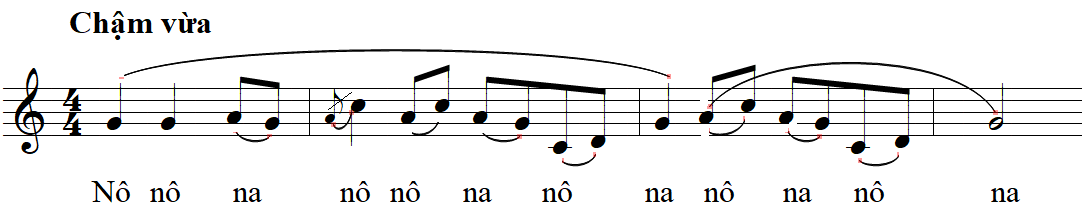 4.2.2.2. Hát luyến, láyMột mặt là do phương ngữ, mặc khác là do tâm trạng cần thể hiện, nên giai điệu âm nhạc trong các bài Lý Huế chủ yếu mang tính trữ tình, tự sự. Muốn hát cho “ra chất” các bài Lý Huế thì không thể bỏ qua hai kỹ thuật hát luyến, hát láy. Kỹ thuật hát láy là hát nhanh qua một, hai, ba nốt nhạc mà ở đầu hoặc sau nốt nhạc chính là nốt hoa mỹ. Cách hát là: nếu nốt hoa mỹ ở trước thì hát lướt qua để vào trường độ của nốt nhạc chính; nếu ở sau thì hát vào nốt nhạc chính, rồi mới lướt nhanh vào nốt hoa mỹ. Vì trong các bài Lý Huế, mật độ sử dụng kỹ thuật hát luyến, hát láy khá nhiều và khó tách rời, do đó chúng tôi sẽ chọn mẫu để luyện chung cho hai kỹ thuật vừa nêu. Mẫu này được lấy từ bài Lý Hoài Nam (Người hát: Mộng Ứng; Ký âm: Nguyễn Viêm) và có biến đổi đôi chút cho phù hợp với học sinh.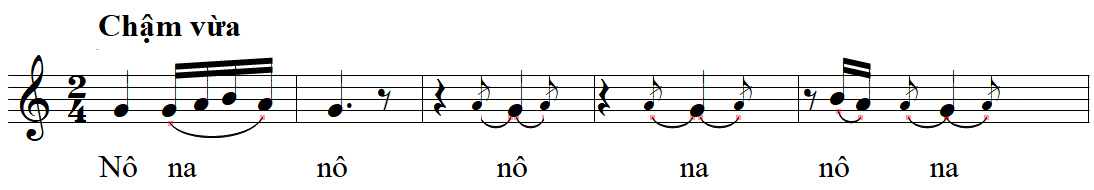 4.2.2.3. Hát ngân dàiMột số bài Lý Huế ở cuối có nốt ngân dài, do đó đưa kỹ thuật hát ngân dài vào luyện tập cho học sinh là hợp lý. Với kỹ thuật hát ngân dài, chúng tôi dựa trên một câu nhạc của bài Lý Ngựa ô (Nguyễn Hữu Ba sưu tầm và ký âm), có thay đổi bằng việc kéo dài trường độ ở hai ô nhịp cuối cùng, để xây dựng mẫu luyện tập cho học sinh.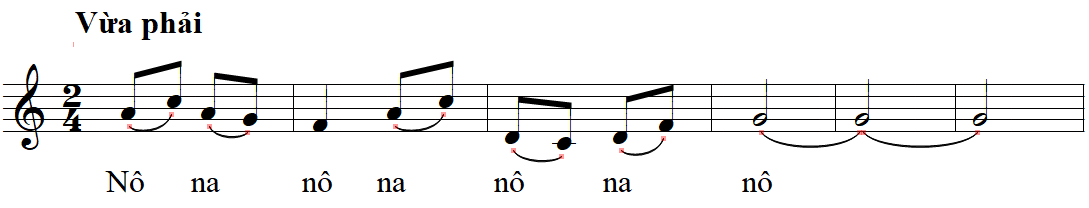 4.2.3. Áp dụng các biện pháp dạy học theo hướng phát triển năng lực vào dạy học hát bài Lý HuếĐể dạy hát một bài Lý Huế trên lớp sẽ tiến hành theo 6 bước: 4.2.3.1. Ổn định lớp và giới thiệu bài Lý Hoài namĐây là bước đầu tiên mà bất cứ giảng viên nào lên lớp cũng đều phải thực hiện và tuân thủ theo quy định của Học viện. Sau khi lớp được ổn định, tiếp đến giảng viên sẽ giới thiệu người đệm đàn và giảng viên cố vấn chuyên môn (nếu thấy cần thiết). Công việc cuối cùng giới thiệu nội dung chính của tiết học, học bài Lý hoài nam nào.4.2.3.2. Khởi động tạo không khí học tập Trong hoạt động dạy học hiện nay, đều quan tâm và coi trọng bầu không khí học tập. Do đó phải khẳng định rằng, khởi động là bước quan trọng, thông qua bước này có thể đánh giá được kiến thức tổng hợp cũng như năng lực đứng lớp của giảng viên. 4.2.3.3. Nghe và xem đĩa VCDNghe và xem đĩa VCD là bước không kém phần quan trọng, Khi nghe xong yêu cầu học sinh rút ra những điều cần thiết cho bản thân.4.2.3.4. Phân tích bàiPhân tích phần âm nhạc và lời ca.4.2.3.5. Luyện giọng (khởi động giọng, mở giọng)Nguyên tắc của chúng tôi khi dạy bài nào, thì lấy mẫu câu trong bài đó để luyện cho học sinh.4.2.3.6. Thực hiện dạy học hát Ở bước này, phải có sự kết hợp giữa phương pháp dạy cổ truyền và phương pháp dạy học hiện đại. Trước khi vào dạy, yêu cầu học sinh đệm đàn lên dây hò 2, tiếp theo thực hiện câu rao, chú ý phải rung sâu nốt rê và sol; vỗ vào nốt mi, la, xi.Về phần học hát, khi thấy học sinh hát tương đối ổn định về cao độ và ca từ, ngữ âm, sẽ cho các em hát lại toàn bộ bài một lần, sau đó tiếp tục xử lý về sắc thái và tình cảm của bài. Bước cuối thực hiện ở trên lớp là thảo luận, kiểm tra và đánh giá của giảng viên và giảng viên cố vấn chuyên môn. Bước này gồm các công việc: Dành khoảng thời gian 15 phút để học sinh thảo luận; giảng viên sẽ tiến hành kiểm tra tại chỗ một số học sinh. Nghe ý kiến đóng góp, nhận xét của giảng viên cố vấn. 4.3. Thực nghiệm sư phạm4.3.1. Mục đích thực nghiệm Mục đích nhằm kiểm nghiệm lại tính khả thi của các biện pháp mà chúng tôi đưa ra cả trên phương diện lý luận và thực tiễn. 4.3.2. Nội dung, đối tượng, thời gian và giảng viên thực nghiệm4.3.2.1. Nội dung thực nghiệmDùng bài Lý hoài nam để làm bài thực nghiệm.4.3.2.2. Đối tượng thực nghiệmChọn 30 học sinh được chia thành 2 nhóm: nhóm thực nghiệm (15 học sinh), nhóm đối chứng (15 học sinh). 4.3.2.3. Thời gian và giảng viên thực nghiệmNhóm đôi chứng vào sáng thứ năm ngày 9 - 4 - 2020; nhóm thực nghiệm vào buổi sáng thứ năm ngày 16 - 4 - 2020, tại Học viện Âm nhạc Huế.Người thực hiện dạy cho cả hai nhóm là giảng viên Nguyễn Hoàng Tịnh Uyên. 4.3.3. Tiến hành thực nghiệm4.3.3.1. Chuẩn bị thực nghiệmTrước hết tiến hành xây dựng nội dung cụ thể về dạy bài Lý hoài nam. Với nhóm đối chứng dạy giáo án như cũ; Nhóm thực nghiệm, giáo án được xây dựng dựa trên cơ sở của những vấn đề đã được trình bày trong nội dung của tiểu mục 4.3.2. Để đánh giá kết quả được khách quan hơn, trước hai ngày, chúng tôi thực hiện khảo sát học sinh nhóm thực nghiệm với 3 câu hỏi dưới đây:Câu 1: Em có thích học hát Lý Huế không? Câu 2: Theo em học hát Lý Huế có khó không? Câu 3: Theo em có cần đưa nhạc cụ vào đệm cho giờ học hát Lý Huế không? 4.3.3.2. Tiến hành dạy thực nghiệmViệc dạy thực nghiệm trên lớp bài Lý hoài nam sẽ tiến hành theo đúng nội dung, chương trình, giáo án đã xây dựng từ trước. 4.3.4. Kết quả và đánh giá thực nghiệmSau giờ dạy thực nghiệm, chúng tôi lại tiến hành phát phiếu hỏi nhanh cho 15 học sinh và cho 2 giảng viên dự giờ. Với học sinh, vẫn ba câu hỏi như trước thực nghiệm và thêm một câu hỏi về sự thoải mái trong giờ học Lý Huế, cụ thể:Câu 4: Em cho biết về không khí của lớp trong giờ dạy học Lý huế?Với giáo viên, câu hỏi về chất lượng học hát Lý Huế, cụ thể là: Thày/ cô cho biết chất về học hát Lý Huế của học sinh?Kêt quả phần nào cho thấy những biện pháp dạy học hát Lý Huế là có tính khả thi và có thể đáp ứng được tịa Học viện Âm nhạc Huế. Kết luận chương 4KẾT LUẬNLà một trong những thể loại dân ca tiêu biểu của người dân lao động ở Thừa Thiên Huế xưa kia, Lý Huế chứa đựng trong nó nhiều giá trị về văn hóa và nghệ thuật. Việc đưa Lý Huế vào dạy học tại Học viện Âm nhạc Huế là phù hợp vơi bối cảnh hiện nay.    Hiện nay Học viện Âm nhạc Huế, trong chương trình đào tạo có học môn Dân ca Việt Nam. Nội dung chương trình được điểu chỉnh còn 4 đơn vị học trình. Đối tượng là học học trung cấp năm thứ 2. Mục tiêu của môn học là trang bị học sinh kiến thức về dân ca ở từng vùng miền cụ thể thông qua việc phân tích, giảng bài. Nhìn chung, nội dung biên soạn cho môn học khá phong phú, có tính đa dạng. Tuy nhiên, đến nay, nội dung này chỉ đáp ứng được phần nào trong quá trình dạy học môn Dân ca Việt Nam.Đội ngũ dạy môn Dân ca Việt Nam cho học sinh trung cấp là các giảng viên thuộc khoa Lý luận - Sáng tác - Chỉ huy. Nhìn chung các giảng viên đều còn rất trẻ, có tài năng, nhưng với việc dạy môn dân ca, nhìn về cách tổ chức lớp, trình độ am hiểu cũng phương pháp giảng dạy thì hầu như chưa có nhiều kinh nghiệm. Bên cạnh đó, công tác quản lý của các cấp lãnh đạo tại Học viện chưa sát sao về việc lên lớp của giảng viên, cộng với cách nhìn nhận môn Dân ca Việt Nam chỉ là môn phụ, nên chất lượng dạy và học không đạt được kết quả như mong muốn. Lý Huế là một trong những thể loại âm nhạc dân gian đặc sắc của người dân xứ Huế và nó gắn liền với không gian xứ Huế. Thông qua đặc điểm giai điệu, lời ca, hình thức diễn xướng... đã tạo nên một giá trị và diện mạo riêng. Tuy nhiên, ngày nay Lý Huế đang bị mai một. Do vậy việc đưa Lý Huế vào dạy cho học sinh tại Học viện Âm nhạc Huế là cần thiết, vừa đáp ứng được nhu cầu đào tạo, vừa phù hợp với đường hướng bảo tồn và phát huy văn hóa dân tộc của Đảng ta trong thời kỳ đổi mới. Từ những cách nhìn nhận và đánh giá có cơ sở, chúng tôi cho rằng: muốn nâng cao chất lượng dạy học môn Dân ca Việt Nam, đặc biệt là dạy Lý Huế cần phải hội tụ nhiều vấn đề. Với cách tư duy đó, các biện pháp về dạy học môn Dân ca Việt Nam, mà cụ thể là dạy các bài Lý Huế đã được xây dựng. Từ chỗ xác định tư cách của giảng giảng viên đến việc điều chỉnh lại chương trình, rồi cách sắp xếp lớp học, cách thức khởi động, phân tích bài, luyện giọng và kết hợp các phương pháp dạy học... tuy đơn giản, nhưng thông qua thực nghiệm đã mang lại những hiệu quả như mong mốn. Đó có thể coi là một trong những đóng góp đáng kể của luận án.MỤC CÁC CÔNG TRÌNH CÔNG BỐLIÊN QUAN ĐẾN LUẬN ÁNA. Bài báo khoa học1. Nguyễn Hoàng Tịnh Uyên (2018), Lời ca trong Lý Huế, Tạp chí Văn hóa Nghệ thuật, Cơ quan của Bộ Văn hóa Thể thao và Du lịch, ISSN 0866-8655.2. Nguyễn Hoàng Tịnh Uyên (2018),Mấy vấn đề về môn Dân ca Việt Nam tại Học viện Âm nhạc Huế, Tạp chí Văn hóa Nghệ thuật, Cơ quan của Bộ Văn hóa Thể thao và Du lịch,  ISSN 0866-86553. Nguyễn Hoàng Tịnh Uyên (2022), Dạy học Lý Huế với việc xây dựng môi trường văn hóa trong Học viện Âm nhạc Huế , Kỉ yếu Hội thảo Khoa học “Xây dựng môi trường văn hóa trong gia đình và nhà trường”, Viện Văn hóa Quốc gia Việt NamB. Công trình khoa học 1. Trương Quang Minh Đức (chủ biên), Nguyễn Thị Lệ Quyên, Nguyễn Hoàng Tịnh Uyên, Nguyễn Thuỳ Nhung, Nguyễn Thị Thương Huyền, Nguyễn Văn Thái, Lê Thị Duyên (2021), Mô đun 4 “Xây dụng kế hoạch dạy học và giáo dục theo hướng phát triển phẩm chất, năng lực học sinh Trung học Cơ sở môn Âm nhạc”, Tài liệu hướng dẫn bồi dưỡng giáo viên phổ thông cốt cán, Bộ GD&ĐT.2. Trương Quang Minh Đức (chủ biên), Nguyễn Thị Lệ Quyên, Nguyễn Hoàng Tịnh Uyên, Nguyễn Thuỳ Nhung, Nguyễn Thị Thương Huyền, Nguyễn Văn Thái, Lê Thị Duyên (2021), Mô đun 4 “Xây dụng kế hoạch dạy học và giáo dục theo hướng phát triển phẩm chất, năng lực học sinh Trung học Phổ thông môn Âm nhạc”, Tài liệu hướng dẫn bồi dưỡng giáo viên phổ thông cốt cán, Bộ GD&ĐT.